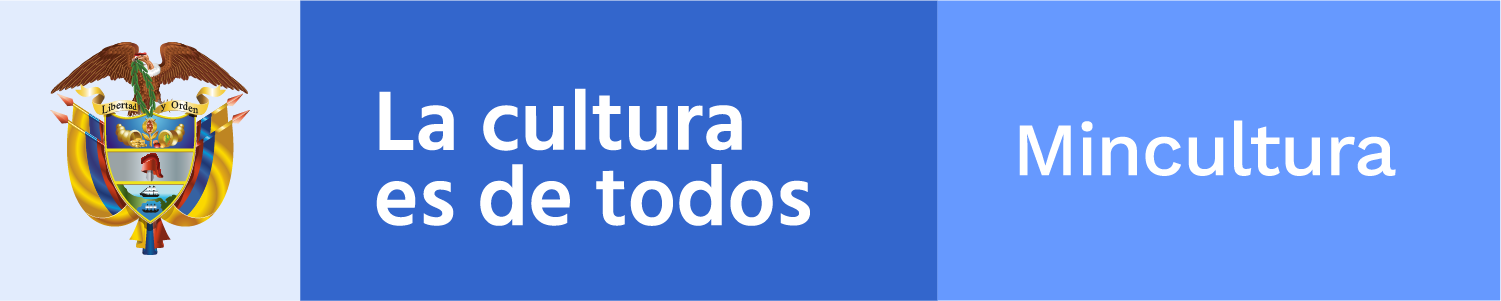 ________________________________________________________
Claqueta / toma 851Boletín electrónico semanal para el sector cinematográfico, 30 de noviembre de 2018
Ministerio de Cultura de Colombia - Dirección de CinematografíaSi desea comunicarse con el Boletín Claqueta escriba a cine@mincultura.gov.co
Síganos en twitter: @elcinequesomos________________________________________________________En acciónMÁS CINE NACIONALSe estrenó ayer, 29 de noviembre, en salas de cine del país La Negociación, documental colombiano de Margarita Martínez.Sinopsis: Esta es la historia de las negociaciones entre el gobierno colombiano y la guerrilla de las FARC-EP, el movimiento guerrillero más antiguo del hemisferio. Muestra que hacer la paz es más difícil que hacer la guerra y que los colombianos se encuentran en una encrucijada: ¿continuará la violencia o prevalecerá la paz?Vea más_______________________________________________________Memoria reveladaLLEGAN A COLOMBIA ARCHIVOS FÍLMICOS DE LATINOAMÉRICAEntre el 3 y el 6 de diciembre se llevará a cabo el Encuentro de la CLAIM, Coordinadora Latinoamericana de Archivos de Imágenes en Movimiento, capítulo regional de la Federación Internacional de Archivos Fílmicos. El propósito de la Asociación es trabajar por la conservación, preservación y circulación del patrimonio cultural cinematográfico y audiovisual latinoamericano. El evento académico trae una muestra que no ha sido vista en Colombia, de películas restauradas que datan de diversas épocas históricas. También se lanzará el libro La Preservación Audiovisual en la Era de los Pixeles del experto Jorge Mario Vera, una importante herramienta para afrontar el universo digital y aplicar buenas prácticas en la protección y salvaguardia del patrimonio audiovisual. La producción estuvo a cargo de la Fundación Patrimonio Fílmico Colombiano y la Dirección de Cinematografía del Ministerio de Cultura.El Encuentro, organizado por la Fundación Patrimonio Fílmico Colombiano, se realizará en el Auditorio Mario Laserna de la Universidad de Los Andes en la calle 19 A Nº 1-82. La entrada es gratuita previa inscripción, aquí.______________________________________________________Nos están viendoEN EUROPALos días de la ballena, de Catalina Arroyave Restrepo, producida por Rara Colectivo Audiovisual hace parte de la selección oficial del Industry Tallinn & Baltic Event, Work in progress sessions, que tiene lugar del 26 al 30 de noviembre. El largometraje, que en esta categoría del festival comparte con siete proyectos provenientes de igual número de países, se rodó en 2017 con un estímulo del FDC y actualmente se encuentra finalizando su posproducción.La película cuenta la historia de Cristina y Simón, dos amigos graffiteros y muralistas que pintan la ciudad donde viven: Medellín. Su espíritu rebelde los lleva a desafiar una banda criminal.Vea másEN EGIPTOLa Memoria de los peces de Christian Mejía Carrascal hace parte de la  selección oficial del 40th Cairo International Film Festival en la competencia Cinema of Tomorrow, dedicada a cortometrajes de ficción. La proyección contará con la presencia del director, quien estará en un conversatorio con el público. El corto cuenta la historia de Aníbal, un viejo pescador, quien regresa a su pueblo en la costa Caribe colombiana, del que huyó tras una masacre. Enfermo y agotado, debe reencontrarse con su pasado.Vea más______________________________________________________Adónde van las películasCONVOCATORIA –FICCIContinúa abierta la convocatoria del Festival Internacional de Cine de Cartagena de Indias –FICCI, dirigida a películas que aspiren a hacer parte de las diferentes muestras en su edición 59, que se llevará a cabo del 6 al 11 de marzo de 2019. Hasta el próximo 5 de diciembre estarán abiertas las inscripciones a los 4 work in progress (WIP), y las 10 muestras: Migración y Mestizaje; Ficciones de aquí, de allá y de acullá; Documentes; La gente que hace cine y lo que el cine le hace a la gente; Onda corta; Cortizona; De Indias; Hace calor; Póngase serie; Omnívora; Infra rojo.Por quinto año consecutivo se realiza la convocatoria de PuertoLab – Work in Progress, iniciativa que contribuirá a la finalización de una película iberoamericana en desarrollo con un premio para servicios de postproducción. En el FICCI 59, nace Infra Rojo, espacio para proyectos colombianos, que recibirán premios en servicios de postproducción. Así mismo se premiarán nuevas formas de creación audiovisual a través de la muestra Póngase Serie, donde el comité seleccionará 5 series web colombianas.Las inscripciones se deben hacer a través de Festhome (www.festhome.com).______________________________________________________PizarrónMADURACIÓN DE UN PROYECTO DOCUMENTALEl Festival de Cine de Santa Fe de Antioquia en alianza con DocsBarcelona, realizará, del 6 al 8 de diciembre, el Taller de desarrollo de proyectos documentales, dictado por Joan González, productor y realizador español, director de Parallel 40 y DocsBarcelona.El taller está dirigido, principalmente, a directores y productores que tengan un proyecto documental en fase de desarrollo, pero igualmente pueden inscribirse quienes no tengan un proyecto en curso, para participar del proceso y adquirir nuevas perspectivasEl taller busca hacer crecer los proyectos a través de focalizar la historia, encontrar el mejor título, construir el Storyline más atractivo o descubrir los mejores personajes, entre otros aspectos del guion.Contacto: formacion@festicineantioquia.comVea más
_______________________________________________________Próximamente16BOGOSHORTSDel 4 al 11 de diciembre se realizará el 16BOGOSHORTS. Serán en total 406 cortometrajes provenientes de cerca de 50 países, distribuidos en 13 secciones, 60 programas, 195 funciones, en 15 escenarios de exhibición en Bogotá. En su gran mayoría la programación será con ingreso gratuito.
El Instituto Distrital para las Artes – Idartes se suma a esta edición del certamen con exhibiciones en varios de sus escenarios: la Cinemateca Distrital, el Teatro Jorge Eliécer Gaitán, el Teatro Al Aire Libre La Media Torta, el Planetario de Bogotá y el Teatro El Parque. En la convocatoria los organizadores de BOGOSHORTS recibieron 3.924 cortometrajes provenientes de 110 países, y entre estos eligieron los que conforman la lista de la Selección Oficial en las Competencias: Nacional, Internacional, F3 - Fanático Freak Fantástico y VR (Realidad Virtual), que tendrán la posibilidad de ganar la Santa Lucía, estatuilla oficial del festival, en 22 categorías.Vea másMEMORIA AUDIOVISUALDel 3 al 7 de diciembre se realizará en Medellín Mamut Festival de Memoria Audiovisual. Este año trae exposiciones fotográficas del archivo Cosmos de la Sierra Nevada de Santa Marta y Matronato archivo audiovisual dedicado a las obreras de la industria  Antioqueña. En alianza con la Filmoteca de la Universidad Nacional Autónoma de México y contando con la presencia de Albino Álvarez, subdirector de rescate y restauración, se exhibirá un especial de Arcadia: Muestra Internacional de cine rescatado y restaurado a 50 años del 68. Proyecciones en 16 milímetros y socialización de la pasantía en conservación y preservación en la Filmoteca UNAM, convocatoria de estímulos del Ministerio de Cultura 2018. Vea másAL BARRIO Entre el 6 y el 9 de diciembre el Festival Internacional de Cine de Fusagasugá recorrerá este municipio de Cundinamarca, con la Itinerancia de “FICFUSA al Barrio 2018”. Llegará a las zonas de  Nueva Esperanza, Comuneros, Ebenezer y las veredas de la Aguadita y Cucharal, con una programación que reúne cortometrajes de la región del Sumapaz y el taller de Cine “Te cuento mi barrio”. Vea más_______________________________________________________Dirección de CinematografíaCra. 8 No 8-43, Bogotá DC, Colombia(571) 3424100,cine@mincultura.gov.cowww.mincultura.gov.co___________________________________________________________Este correo informativo de la Dirección de Cinematografía del Ministerio de Cultura de Colombia, no es SPAM, y va dirigido a su dirección electrónica a través de su suscripción.